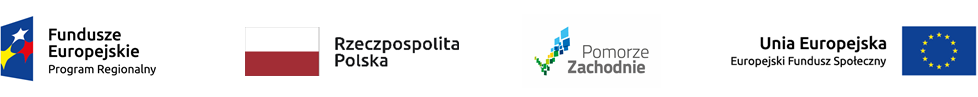 Powiatowe Centrum Pomocy Rodzinie w Szczecinku poszukuje ofert półkolonii letnich w okresie wakacji 2022r. dla dzieci, beneficjentów projektu RADiM. Oczekujemy: - organizacji półkolonii w lipcu 2022r. (IV turnusy) - opieki nad dziećmi przez minimum 6 godzin dziennie- każdego dnia półkolonii obiadu dwudaniowego oraz poczęstunku- organizacji atrakcyjnych zajęć dla dzieci np. wycieczki, zajęcia plastyczne, sportowe, językowe, konne i inne- czas trwania jednego turnusu minimum 5 dni.Przewidujemy udział ok. 40 dzieci w wieku od 7 do 16 lat. Dopuszczamy składanie ofert częściowych.Podmioty zainteresowane prosimy o przesłanie oferty wraz z ceną za jednego uczestnika oraz wstępnym harmonogramem zajęć drogą elektroniczną na wskazany email                                               tj. pcpr.kubisiak@gmail.com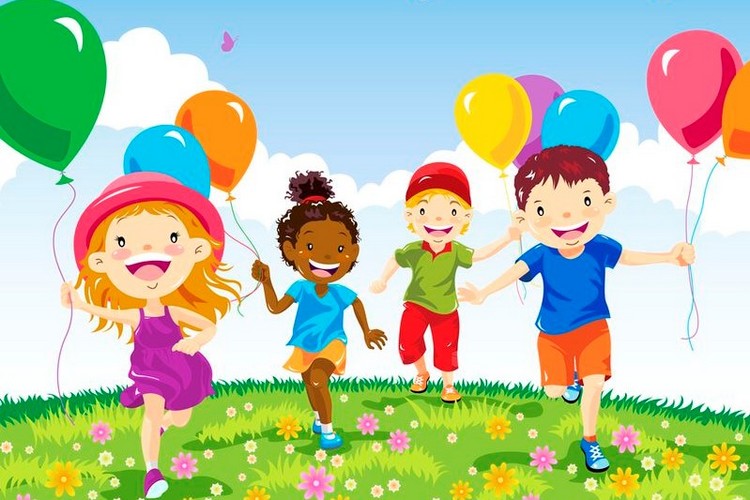 